BulletinThe Invercargill Parish of theMethodist Church of New Zealand.Te Hahi Weteriana o Aotearoa.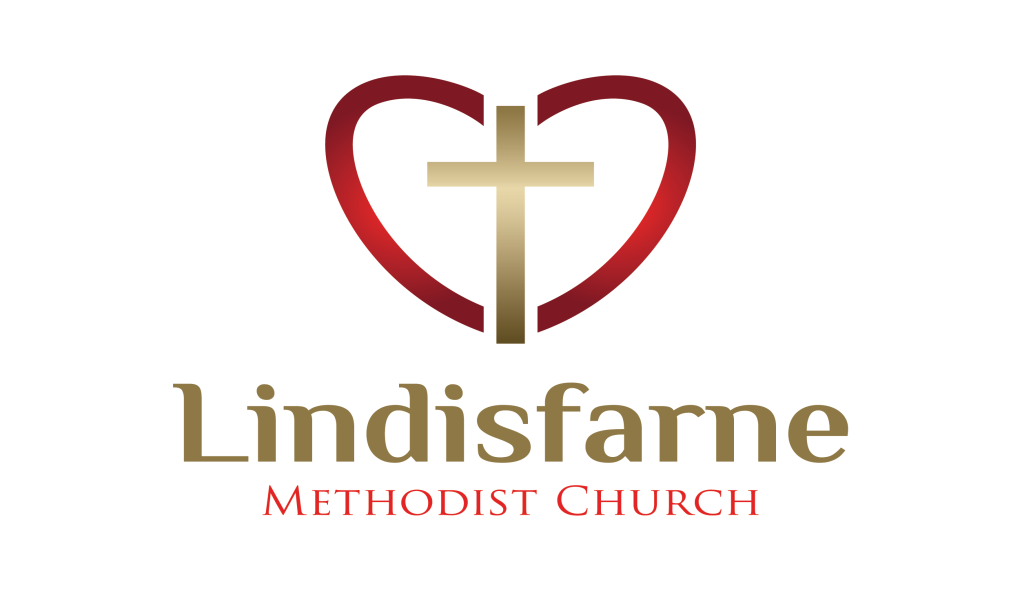 Lindisfarne Methodist Church, Worship and Community Centre.Phone    216-0281.e-mail: office@lindisfarne.org.nz         Website:  www.lindisfarne.org.nz_______________________________________________________________Sunday 21st October 2018..10.00am: Lindisfarne Service with Anne Stoddart1.00pm: Tongan Service.PrayerLord. Give me strength in my weakness. Give me faith in my fear. Give me power in my powerlessness. I’m trusting You.Garage SaleThe big day, Saturday the 10th November, is drawing closer! As you find goods for our sale, it might be of help if you put them in the Lindisfarne storeroom.       Please talk to Daphne if you need items transported.Friday Club 28 October 4.30 to 6.30. Please come and help in the kitchen or with the children’s activity.Several of our normal helpers are unavailable so we will accept abnormal people!New Duties Roster. This is being prepared now. If you would like to do an extra duty, please fill in the green form and give it to Raewyn Birss.There are a number of gaps to be filled.Meals on WheelsCommencing Monday week 29th October it is our turn to deliver Meals on Wheels. If you can spare a couple of hours on one or more days, please phone or text Amanda Hare.         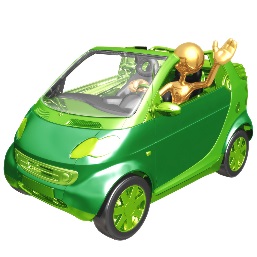 Farewell MurrayLast Thursday it was with great sorrow we farewelled Murray Farley. 	Murray was a much valued member of the Lindisfarne congregation, firm and uncompromising in his Christian faith. For many years, as a lay preacher he often conducted invariably well-planned services. His theological knowledge was sound and extensive and his sermons presented a strong and positive message.                              	Murray enjoyed music and was a keen member of choirs.  	In the early 1990's the Invercargill Methodist Parish decided that the most viable way forward was to build a new church, combining our congregations. Murray agreed to use his considerable expertise to be the financial manager of the project which many thought would present insuperable difficulties. We rejoiced when the critics were silenced with the Lindisfarne completed on time and completely debt free.  Much of this achievement was the result of Murray's professional and dedicated management.	With his professional background and clear thinking Murray was a leading and valuable member or chairman of many committees. Often debates would come to a standstill and it was clear that some sort of resolution was required Murray would take the floor and quickly get to the heart of the matter, guiding the debate to a good conclusion. 	His parting is a great loss.Joan, Joy and Margaret have our loving support and sympathy. ROSTER FOR SUNDAY DUTIESCENTRE DUTIESSome Invercargill Parish Key PersonnelMinister & Parish Council Chairman 	Reverend Peter Taylor 216 0281Parish Council Secretary		Carolyn WestonParish Stewards			Noeline Collie, Muriel McCulloch, Judith StevensTreasurer			David LittleParish Council Congregational Representatives				Margaret Brass, Mags Kelly, Beverly ServiceBookings			Phone Office 216 0281Prayer Chain Co-ordinators	Joan and Murray FarleyBulletin Editors			Peter Lankshear, Margaret BrassCommittee Convenors    Pastoral/Outreach - Raewyn Birss (Pastoral Care Team – Betty Snell)    Finance/Property – Cam McCulloch	Worship/Education – Carol McKenzieCalendarCalendarCalendarSunday 21st October10.00am1.00pmLindisfarne Service with Anne Stoddart.Tongan Service.Monday 22nd Labour DayWednesday 24th7.30pmChoir Practice.Thursday 25th8.00am10.00am1.30pm7.00pmWell South.Craft Circle.Sit and be Fit.South City Choir practice.Friday 26th4.30pmFriday Club.Saturday 27th8.30am8.30amInner Wheel East.Invercargill Floral Art.Sunday 28th October10.00am1.00pm1.00pm6.00pmLindisfarne Service including Congregational A.G.M. led by Reverend Peter Taylor.Tongan Service.Fijian Service.Private Booking.SundayOctober 21stOctober 28thNovember 4thNovember 11thDOOR ANDWELCOMEKeith and Carol McKenzieEvelyn and Neil CruickshankCam and Muriel McCullochMags Kelly       Dot AndersonVAN DRIVERSharon TaylorBryon KingFindlay CollieEddie BremerFLOWERS Raewyn BirssMags KellyBeverley RobinsonDorothy KingMORNING TEANicol MacfarlaneCarol ChinpoyBeth Gibbs Mags KellyBryon and Dorothy KingKeith and Carol McKenzieNOTICESNoeline CollieJudith StevensMuriel McCullochNoeline CollieCRECHE                                  Labour WeekendCarol McKenzieSusanne StaplesSharon TaylorKIDS KLUBLabour WeekendFun SundayTBATBAWEEK OFLAWNSSECURITYOctober 22nd - October 28thEddie Bremer Ron TaylorOctober 29th - November 4th Lester DeanDaphne SalterNovember 5th - November 11thNicol MacfarlaneEddie BremerNovember 12th -  November 18thMike MikaTony Weston